Publicado en mexico el 08/03/2017 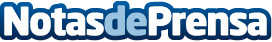 PowerMTA Hosting: la solución definitiva para los envíos de email masivo de las empresasHoy se lanza al mercado PowerMTA Software: la nueva plataforma para envío de email masivo ahora con nuevas características y nuevo diseño. La solución definitiva para enviar email de primera calidadDatos de contacto:Luciano Salinas3334860177Nota de prensa publicada en: https://www.notasdeprensa.es/powermta-hosting-la-solucion-definitiva-para Categorias: Marketing Software Recursos humanos Dispositivos móviles http://www.notasdeprensa.es